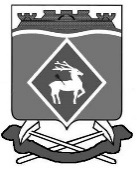 РОССИЙСКАЯ  ФЕДЕРАЦИЯРОСТОВСКАЯ ОБЛАСТЬМУНИЦИПАЛЬНОЕ ОБРАЗОВАНИЕ «БЕЛОКАЛИТВИНСКИЙ РАЙОН»АДМИНИСТРАЦИЯ БЕЛОКАЛИТВИНСКОГО РАЙОНА ПОСТАНОВЛЕНИЕ22.08.2016		                	        № 1122                         г.  Белая КалитваО внесении изменений в постановление Администрации Белокалитвинского района от  13.01.2012     № 35 В соответствии с федеральным законом от 06.10.2003 № 131-ФЗ «Об общих принципах организации местного самоуправления в Российской Федерации», федеральным законом от 27.07.2010 № 210-ФЗ «Об организации предоставления государственных и муниципальных услуг», во исполнение постановления Администрации Белокалитвинского района от 29.07.2011 № 1045 «Об утверждении порядка разработки и утверждения административных регламентов предоставления муниципальных услуг»;ПОСТАНОВЛЯЮ:1. Внести в постановление Администрации Белокалитвинского района от 13.01.2012 № 35 «Об утверждении Административного регламента предоставления муниципальной услуги «Приём заявлений, документов, а также постановка граждан на учет в качестве нуждающихся в жилых помещениях» следующие изменения:1.1. Наименование постановления изложить в следующей редакции:  «Об утверждении Административного регламента предоставления муниципальной услуги «Постановка на учет граждан в качестве нуждающихся в жилых помещениях, предоставляемых по договору социального найма».1.2. В приложении к постановлению:1.2.1. Раздел 2 изложить в следующей редакции:«2. Стандарт предоставления муниципальной услуги».1.2.2. Пункт 2.1 изложить в следующей редакции:«2.1 Наименование муниципальной услуги - «Постановка на учет граждан в качестве нуждающихся в жилых помещениях, предоставляемых по договору социального найма» (далее- муниципальная услуга)».1.2.3. Пункт 2.2 изложить в следующей редакции:«2.2. Наименование органа, предоставляющего муниципальную услугу – Администрация Белокалитвинского района (сектор реализации жилищных программ).Для получения муниципальной услуги запрещается требовать от заявителя осуществления действий, в том числе согласований, необходимых для получения муниципальной услуги и связанных с обращением в иные государственные органы, организации, за исключением получения услуг, включенных в перечень, утвержденный муниципальным правовым актом Белокалитвинского района, которые являются необходимыми и обязательными для предоставления муниципальных услуг».1.2.4. Пункт 2.4 изложить в следующей редакции:«2.4. Срок предоставления муниципальной услуги не должен превышать тридцати рабочих дней со дня регистрации заявления о предоставлении муниципальной услуги в Администрации Белокалитвинского района».1.2.5. Пункт 2.5 изложить в следующей редакции:«2.5. Правовые основания для предоставления муниципальной услуги:2.5.1. Конституция Российской Федерации, (опубликована в «Российской газете» от 25.12.1993, № 237);2.5.2. Жилищный кодекс Российской Федерации (опубликован в  изданиях "Собрание законодательства РФ", 03.01.2005, № 1 (часть 1), ст. 14,  "Российская газета", № 1, 12.01.2005, "Парламентская газета", № 7-8, 15.01.2005);	2.5.3. Федеральный закон от 6 октября 2003 года №131-ФЗ «Об общих принципах организации местного самоуправления в Российской Федерации» (опубликован в «Российской газете» от 8.10.2003 № 202, в «Парламентской газете» от 8.10.2003 №186);2.5.4 Федеральный закон от 29 декабря 2004 года № 199-ФЗ «О внесении изменений в законодательные акты Российской  Федерации в связи с расширением  полномочий органов государственной власти субъектов РФ по предметам совместного ведения РФ и субъектов РФ, а также с расширением перечня вопросов местного значения муниципальных образований» (опубликован  в  «Российской  газете» от 30.12.2004 № 290);2.5.5 Федеральный закон от 21 декабря 1996 года № 159-ФЗ «О дополнительных гарантиях по социальной поддержке детей-сирот и детей, оставшихся без попечения родителей» (опубликован в «Собрание законодательства РФ», 1996, ст. 5880);2.5.6 Федеральный закон от 2 мая 2006 года № 59-ФЗ «О порядке рассмотрения обращений  граждан Российской Федерации» (опубликован в «Собрание законодательства РФ», 08.05.2006, N 19, ст. 2060);2.5.7 Федеральный закон от 24.11.1995 № 181-ФЗ «О социальной защите инвалидов в Российской Федерации» (опубликован в издании "Российская газета" от 2 декабря 1995 г. N 234, в издании Собрание законодательства Российской Федерации от 27 ноября 1995 г. N 48 ст. 4563);2.5.8 Постановление Правительства РФ от 28 января 2006 года № 47  «Об утверждении Положения о признании помещения жилым помещением, жилого помещения непригодным для проживания и многоквартирного дома аварийным и подлежащим сносу или реконструкции (опубликовано в «Собрание законодательства РФ", 06.02.2006, № 6, ст. 702);2.5.9 Постановление Правительства РФ от 16 июня 2006 года № 378 «Об утверждении перечня тяжелых форм хронических заболеваний, при которых невозможно совместное проживание граждан в одной квартире» (опубликовано в «Собрание законодательства РФ", 19.06.2006, N 25, ст. 2736);2.5.10 Областной закон от 07.10.2005 № 363-ЗС «Об учете граждан в качестве нуждающихся в жилых помещениях, предоставляемых по договорам социального найма на территории Ростовской области»; (опубликован в газете «Наше время», № 259, 18.10.2005); 2.5.11 Постановление Администрации Ростовской области от 04.05.2012 N 354 «Об утверждении Положения о порядке признания граждан малоимущими в целях обеспечения жилыми помещениями по договорам социального найма и организации учета граждан в качестве нуждающихся в жилых помещениях»;2.5.12 Устав муниципального образования «Белокалитвинский район», (опубликован в муниципальном вестнике от 18.12.2012 № 242-243 Белокалитвинской общественно-политической газеты «Перекресток»;2.5.13 Решение Собрания депутатов  Белокалитвинского района от 10.03.2006  г. № 114 «Об утверждении  учетной нормы  площади жилого помещения для принятия на учет граждан, нуждающихся в жилых помещениях и нормы предоставления площади жилого помещения по договору социального найма на территории Белокалитвинского района» (опубликован в муниципальном вестнике от 27.03.2006 № 56-а Белокалитвинской общественно-политической газеты «Перекресток»;2.5.14 Настоящий Административный регламент.1.2.6. Пункт 2.17 изложить в следующей редакции:«2.17 Требования к помещениям, в которых предоставляется муниципальная услуга. Помещения  для приема заявителей должны соответствовать  санитарно – гигиеническим   правилам   и   нормативам,   утвержденным   законодательством Российской Федерации.Помещения в здании должны быть оборудованы средствами пожаротушения. Вход и выход из помещений оборудуются соответствующими указателями.Требования к помещениям МФЦ, в которых организуется предоставление муниципальной услуги:ориентация инфраструктуры на предоставление услуг заявителям с ограниченными физическими возможностями (вход в здание оборудован пандусами для передвижения инвалидных колясок в соответствии с требованиями Федерального закона от 30.12.2009 № 384-ФЗ, а также кнопкой вызова специалиста Многофункционального центра, обеспечена возможность свободного и беспрепятственного передвижения в помещении, организован отдельный туалет для пользования гражданами с ограниченными физическими возможностями);условия для беспрепятственного доступа к объектам и предоставляемым в них услугам;возможность самостоятельного  или с помощью сотрудников, предоставляющих услуги, передвижения по территории, на которой расположены объекты, входа в такие объекты и выхода из них; возможность посадки в транспортное средство и высадки из него перед входом в объекты, в том числе с использование кресла-коляски и при  необходимости с помощью сотрудников, предоставляющих услуги; надлежащее размещение оборудования и носителей информации, необходимых для обеспечения беспрепятственного доступа инвалидов к объектам и услугам с учетом ограничений их жизнедеятельности;дублирование необходимой для инвалидов звуковой и зрительной информации, а также надписей, знаков и иной текстовой и графической информации знаками, выполненными рельефно-точечным шрифтом Брайля;оборудование помещения системой кондиционирования воздуха, а также средствами, обеспечивающими безопасность и комфортное пребывание заявителей;оборудование помещения для получения государственной услуги посетителями с детьми (наличие детской комнаты или детского уголка);наличие бесплатного опрятного туалета для посетителей;наличие бесплатной парковки для автомобильного транспорта посетителей, в том числе для автотранспорта граждан с ограниченными физическими возможностями;наличие пункта оплаты: банкомат, платежный терминал, касса банка (в случае если предусмотрена государственная пошлина или иные платежи);наличие кулера с питьевой водой, предназначенного для безвозмездного пользования заявителями;наличие недорогого пункта питания (в помещении расположен буфет или вендинговый аппарат, либо в непосредственной близости (до 100 м) расположен продуктовый магазин, пункт общественного питания);соблюдение чистоты и опрятности помещения, отсутствие неисправной мебели, инвентаря;размещение цветов, создание уютной обстановки в секторе информирования и ожидания и (или) секторе приема заявителей.Определенные Административным регламентом требования к местам предоставления муниципальной  услуги применяются, если в Многофункциональном центре в соответствии с действующим законодательством Российской Федерации не установлены иные более высокие требования.Места предоставления услуги оборудуются всей необходимой офисной мебелью, включая стулья для заявителей, ожидающих своей очереди, пожарно-охранной сигнализацией, информационными стендами.На информационных стендах, интернет-сайте Администрации Белокалитвинского     района, в информационных киосках, содержащих информацию о муниципальных услугах, размещается следующая информация:график (режим) приема заявителей, номера телефонов, адреса электронной почты, график работы органов и организаций, участвующих в процессе оказания муниципальной услуги;процедура предоставления муниципальной услуги (в текстовом виде);блок-схема исполнения муниципальной услуги;перечень документов, необходимых для получения муниципальной услуги;образцы заявлений;образцы заполнения заявлений;перечень оснований для отказа в предоставлении муниципальной услуги;порядок обжалования решений и действий (бездействия) органа, предоставляющего муниципальную услугу, а также должностных лиц, муниципальных служащих». 1.2.7. Пункт 2.19 изложить в следующей редакции:«2.19 Показатели доступности и качества муниципальной услуги.Показателями доступности и качества муниципальной услуги является возможность:получать муниципальную услугу на базе Многофункционального центра;получать муниципальную услугу своевременно и в соответствии со стандартом предоставления муниципальной услуги;получать полную, актуальную и достоверную информацию о порядке предоставления муниципальной услуги, в том числе с использованием информационно-коммуникационных технологий;получать информацию о результате предоставления муниципальной услуги;обращаться в досудебном и (или) судебном порядке в соответствии с законодательством Российской Федерации с жалобой (претензией) на действия (бездействие) и решения, осуществленные (принятые) должностными лицами в ходе выполнения муниципальной услуги;сопровождения инвалидов, имеющих стойкие расстройства функции зрения и самостоятельного передвижения, и оказание им помощи на объектах;допуска на объекты сурдопереводчика и тифлосурдопереводчика;допуска на объекты собаки-проводника при наличии документа,  подтверждающего ее специальное обучение, выданного в соответствии с приказом Министерства труда и социальной защиты Российской Федерации от 22.06.2015 № 386н;оказания сотрудниками, предоставляющими услуги, иной необходимой инвалидам помощи в преодолении барьеров, мешающих получению услуг и использованию объектов наравне с другими лицами.соблюдение сроков ожидания в очереди при подаче заявления, рассмотрения заявления, предоставления услуги, установленных настоящим Административным регламентом;отсутствие или наличие жалоб на действия (бездействие) должностных лиц».1.3. Приложение № 1 к Административному регламенту предоставления муниципальной услуги «Постановка на учет граждан в качестве нуждающихся в жилых помещениях, предоставляемых по договору социального найма» изложить в редакции согласно приложению №1 к настоящему постановлению.1.4. Приложение № 2 к Административному регламенту предоставления муниципальной услуги «Постановка на учет граждан в качестве нуждающихся в жилых помещениях, предоставляемых по договору социального найма» изложить в редакции приложения №  2 к настоящему постановлению.2. Постановление вступает в силу после его официального опубликования.3. Контроль за исполнением настоящего постановления возложить на заместителя главы Администрации Белокалитвинского района по жилищно-коммунальному хозяйству и строительству  К.С. Гусева. Глава  района							О.А. МельниковаВерно:Управляющий делами							Л.Г. ВасиленкоПриложение № 1к постановлению АдминистрацииБелокалитвинского районаот 22.08.2016 № 1122Перечень документов, которые являются необходимыми и обязательными для предоставления муниципальных услуг Администрацией Белокалитвинского районаУправляющий делами                                                                      Л.Г. ВасиленкоПриложение № 2к постановлению АдминистрацииБелокалитвинского районаот 22.08.2016 № 1122Блок-схемапредоставления муниципальной услугиУправляющий делами                                                                      Л.Г. Василенко№ ппНаименование услугиНаименование организаций, предоставляющих услуги1231. Предоставление доверенностиНотариальные конторы, нотариусы;2.Предоставление справки о количестве зарегистрированных гражданТоварищества собственников жилья, управляющие компании, муниципальное унитарное предприятие Белокалитвинского городского поселения «Единый расчетно – кассовый центр», администрации муниципальных образований по месту жительства3.Предоставление выписки из органа, осуществляющего регистрацию права собственности на недвижимое имущество о наличии (отсутствии) жилья на праве  собственности в настоящее времяУправление Федеральной службы государственной регистрации, кадастра и картографии по Ростовской области4.Предоставление справки о наличии (отсутствии) жилья на праве собственности до 1999 года  Муниципальное учреждение «Бюро технической инвентаризации»5.Предоставление адресной справки о регистрации по месту жительства Управление Федеральной миграционной службы по Ростовской области 6.Предоставление акта обследования жилищных условий Администрации муниципальных образований по месту жительства7.Предоставление справки о (не)получении пособийУправление пенсионного фонда России в г. Белая Калитва8.Предоставление справки о (не)получении льгот, пособий, субсидийУправления социальной защиты населения Администрации Белокалитвинского района9.Предоставление справки о (не)постановке на учет и размер получаемого пособия за 12 месяцевГосударственное учреждение «Центр занятости населения г. Белая Калитва»10.Предоставление справки  ф. 25 о внесении записи родителя по заявлению, при отсутствии одного из родителейОтдел записи актов гражданского состояния Администрации Белокалитвинского района11.Предоставление акта и заключение о признании жилого помещения аварийным, непригодным для проживанияМежведомственная комиссия при органе местного самоуправления13.Предоставление выписки из домовой книги или копии финансового лицевого счетаТоварищества собственников жилья, управляющие компании, муниципальное унитарное предприятие Белокалитвинского городского поселения «Единый расчетно – кассовый центр», администрации муниципальных образований по месту жительстваОбращение в Администрацию района (Многофункциональный центр) по вопросу признания нуждающимися в улучшении жилищных условийИнформирование и консультирование по вопросам признания нуждающимися в улучшении жилищных условийПрием документов, необходимых для  признания нуждающимися в улучшении жилищных условий  Представленные документы соответствуют предъявленным требованиямРассмотрение документов, предоставленных заявителем на заседании общественной комиссии по жилищным вопросам при Администрации районаПредставленные документы не соответствуют предъявленным требованиямПредставленные документы не соответствуют предъявленным требованиямПредставленные документы не соответствуют предъявленным требованиямПредставленные документы не соответствуют предъявленным требованиямПредставленные документы не соответствуют предъявленным требованиямПредставленные документы не соответствуют предъявленным требованиямРешение Администрации района о принятии на учет нуждающихся в улучшении жилищных условий Направление письма заявителю об устранении выявленных недостатковРешение Администрации района об отказе в принятии на учет нуждающихся в улучшении жилищных условийРешение Администрации района об отказе в принятии на учет нуждающихся в улучшении жилищных условийРешение Администрации района об отказе в принятии на учет нуждающихся в улучшении жилищных условийРешение Администрации района об отказе в принятии на учет нуждающихся в улучшении жилищных условийРешение Администрации района об отказе в принятии на учет нуждающихся в улучшении жилищных условийРешение Администрации района об отказе в принятии на учет нуждающихся в улучшении жилищных условийУведомление заявителя о принятии решения о признании нуждающимися в улучшении жилищных условийУведомление заявителя о принятии решения об отказе в признании нуждающимися в улучшении жилищных условийУведомление заявителя о принятии решения об отказе в признании нуждающимися в улучшении жилищных условийУведомление заявителя о принятии решения об отказе в признании нуждающимися в улучшении жилищных условийУведомление заявителя о принятии решения об отказе в признании нуждающимися в улучшении жилищных условийУведомление заявителя о принятии решения об отказе в признании нуждающимися в улучшении жилищных условийУведомление заявителя о принятии решения об отказе в признании нуждающимися в улучшении жилищных условий